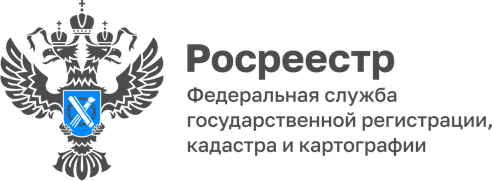 Статистика Управления Росреестра по Волгоградской области	В Управлении Росреестра по Волгоградской области обобщили статистические данные в учетно-регистрационной сфере за период с 12.09 по 18.09.2022:- общее количество заявлений о государственной регистрации договоров участия в долевом строительстве – 154, из них в электронном виде - 127, что составляет 82,5 % от общего количества заявлений;- общее количество заявлений о государственной регистрации ипотеки – 584, из них в электронном виде - 352, что составляет 60,3% от общего количества заявлений;- общее количество заявлений о государственной регистрации ипотеки, поданных в электронном виде срок государственной регистрации, по которым не превышает 1 день – 318 (90,5 %);- количество объектов недвижимости, в отношении которых осуществлены государственный кадастровый учет и (или) государственная регистрация прав в рамках Федерального закона от 05.04.2021 № 79-ФЗ «О внесении изменений в отдельные законодательные акты Российской Федерации» («гаражная амнистия»): 10 земельных участков и 1 гараж.Учетно-регистрационные действия в отношении социально-значимых объектов (школы, детские сады, ФАПы, спортивные учреждения и пр.) в Волгограде в отчетный период не осуществлялись.С уважением,Балановский Ян Олегович,Пресс-секретарь Управления Росреестра по Волгоградской областиMob: +7(937) 531-22-98E-mail: pressa@voru.ru